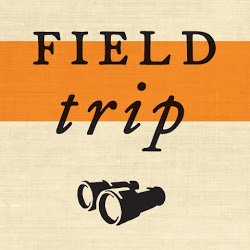                               Students Attendance Sheet Date of Trip : ……./........./…………Supervisor Name :                                                Signature :#Student’s NameMobile Phone No.Emergency Phone No.Student’s Signature 